CUADROS DE BONOS EN DOLARES – 05/10/2020BONOS EN DOLARES COTIZADOS EN PESOS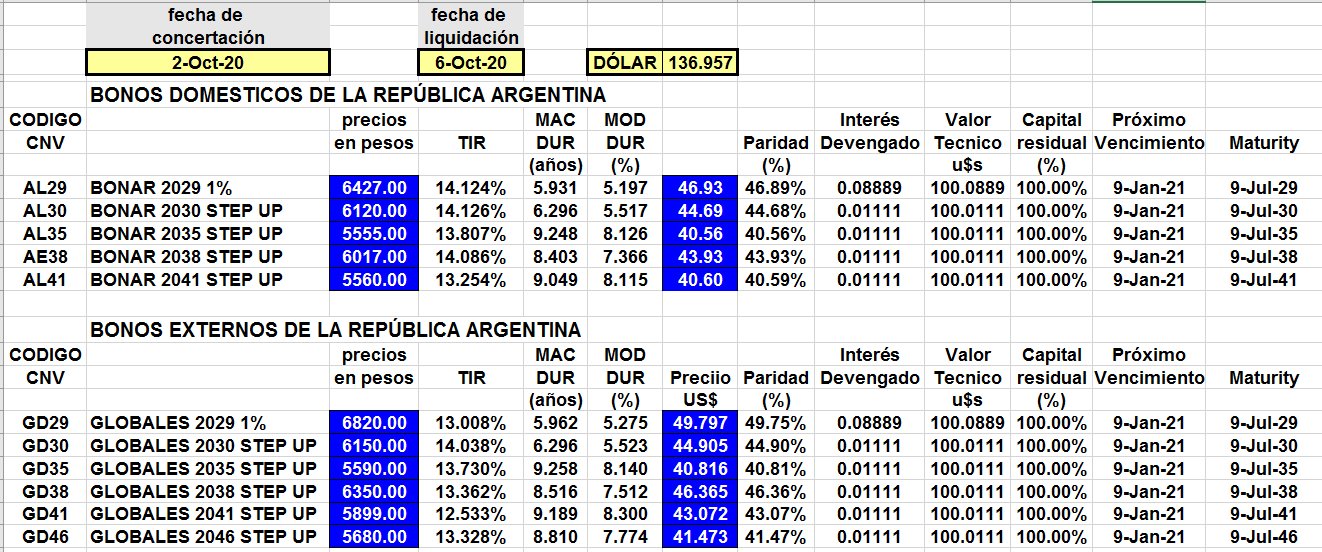 BONOS EN DOLARES COTIZADOS EN DOLARES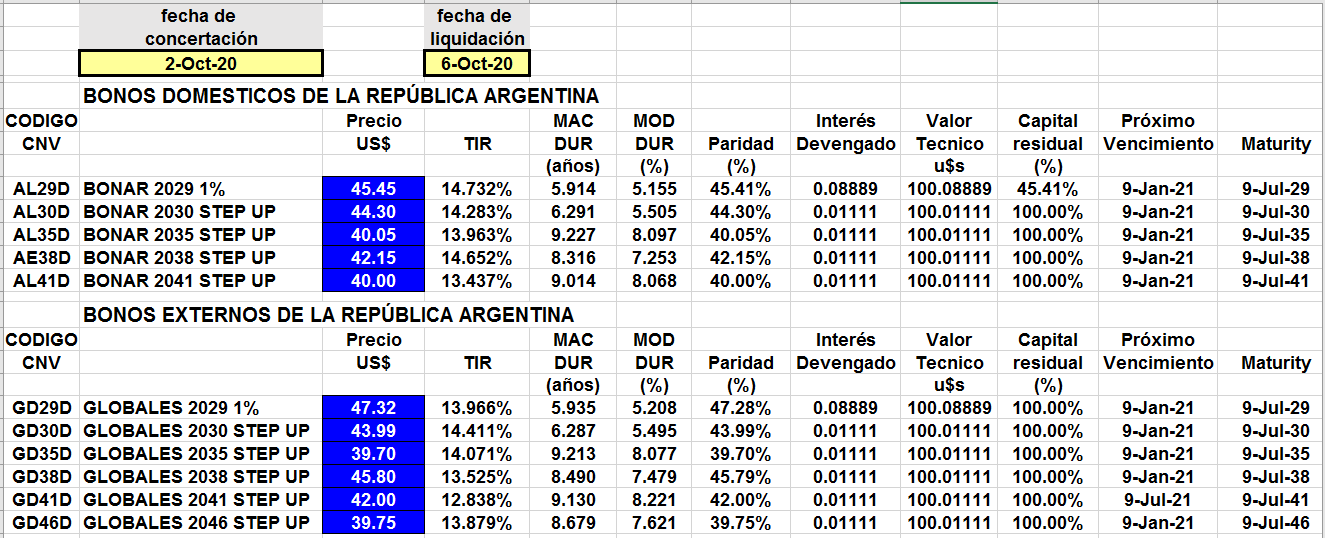 